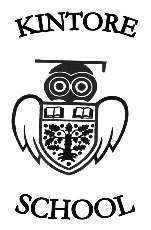 P7B Class Newsletter                                                            Term 4, Session 2017Dear Parent/Guardian,I hope you all had a fantastic time during the Easter holidays, and are feeling reading to begin the last term! In our timetable this year we are lucky enough to have Mr Gray, Mrs Grant and Mrs Beagrie supporting learning throughout the classroom. As ever we really value and appreciate their time. Primary 7B also have French with Frau Kaup this term, as well as Drama with Mrs McGillivray.  Timetable for the week:Dates for the Diary:19th May: Learning Showcase5th June: Local Aberdeenshire Holiday9th June: Sport’s Day13th: Netball Festival16th June: PTA Disco21st and 22nd June: Transition days up to the Academy29th June: P7 Leaver’s AssemblyHomeworkHomework will be handed out to pupils on a Thursday and will be due in the following Tuesday as in the previous term.Reading based work will take place 3 days out of the 5 in class over the course of the week. I would really appreciate if you could oversee and sign any work or pages/tasks to be completed at home.  Contexts for learning:                                                                           In the last term, Primary 7 has the topic of ‘Business Tycoons’. The children will develop an understanding of what a business is, how they become successful and create presentation for a service for Kintore.In Writing our class are focusing on play script writing in preparation for the Leaver’s Show at the end of term, as well as evaluative writing about a range of products. We will also have a focus on imaginative writing this term.In Numeracy, the children will be developing further skills in Decimals, Percentages and Fractions, Speed, Distance, Time calculations and Problem Solving. The children will have the opportunity to revise Maths topics they want to build confidence in.  We will be continuing with our Mental Maths strategies as well. If you have any queries or questions about your children’s learning, please do not hesitate to ask.Many thanks,Hannah Ratcliffe MondayP.E TuesdayHomework returned, DramaWednesdayFrench with Ms Kaup, Thursday P.E. and Homework handed outFridayAssembly, Excellence Time 